Truth of War Art Project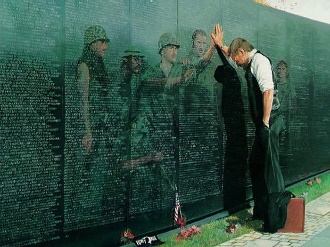 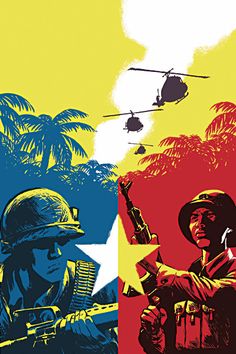 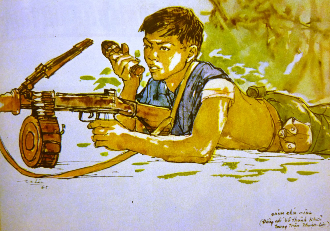 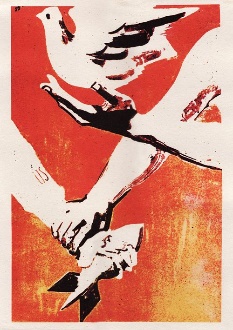 For the final piece of our “Truth of War” Project, your task is to create a piece of art that expresses one “truth” about war. You may create any type of art: visual, performance, audio, written.Through our art, we’ll be exploring the essential questions:What truths can art express about war?What makes art impactful?Can art actually change anything?Art pieces could include, but are not limited to:Paining/DrawingCollage/Mixed MediaPhotographyStreet ArtSculpture/InstallationVideo/AnimationPodcastSpoken WordMusicDanceOne Act PlayPoetryShort StoryCurated CollectionInfographicWe will exhibit our projects at an artists’ reception a class on Friday, January 15th.Name: ______________________Section: _____________________There are five checkpoints,worth 5 points each.The final project is worth 40 points: 30 points for the art piece.10 points for the artists’ statement.I will subtract one-half grade for every proofreading error (spelling, capitalization, punctuation, etc.)MondayTuesdayWednesdayThursdayFriday4th5thProject ProposalsDue6th 7thField Tripto FLC8th 11th GeometryField Trip12thGallery WalkArt Critique13th StatementCritiques14th 15thArtist’s ReceptionStatement Due17th No School18thDP Updates DueCheckpointDue DatePoints PossibleStampProject ProposalJanuary 5th5Gallery WalkArt CritiqueJanuary 12th5 (No late work or extensions.)Statement CritiqueJanuary 14th5 (No late work or extensions.)DP UpdateJanuary 18th5Art Piece RubricArt Piece RubricArt Piece RubricDid you exhibit a piece of original, creative work at our class exhibition?Does your art piece communicate a truth or theme about war?Is your art piece carefully crafted, with no signs of sloppy work?Does your art piece reflect refinement throughout the project?Is your art piece unique and personal?Are you genuinely proud of your art piece?  __________________________________________________________________________________________________________________________________________________CBAArtists’ Statement RubricArtists’ Statement RubricArtists’ Statement RubricIs your statement neatly printed, with a title, name and date?Is your statement a single, indented paragraph?Are your sentences complete and grammatically correct?Have you thoroughly proofread your statement?Are your sentences clear and easy to follow?Does your statement have a clear topic sentence about the truth of war you are communicating?Do you refer to elements of your work as evidence?Does your analysis explain your how you made those creative choices?Do you use sophisticated vocabulary, varied sentence structures and descriptive language?Does your statement go beyond a basic summary to deep reflection and sophisticated discussion? CBA